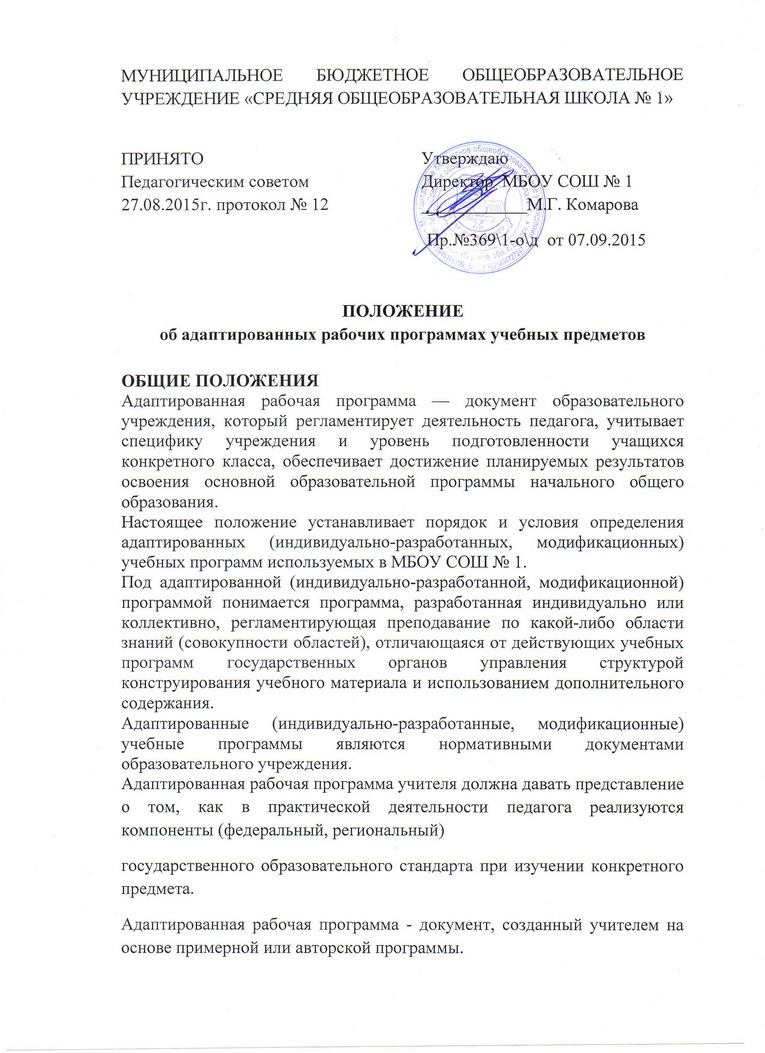 II. СТРУКТУРА И СОДЕРЖАНИЕ ПРОГРАММРабочая программа учебного предмета должна  содержать следующие разделы:титульный лист;пояснительная записка;требования к уровню подготовки учащихся;календарно-тематическое планирование;содержание программы учебного курса;средства контроля;системы оценивания;учебно-методические средства обучения.Титульный лист содержит:наименование образовательного учреждения; гриф согласования программы;гриф утверждения программы руководителем образовательного учреждения (с указанием даты и номера приказа);название учебного курса; класс, в которых изучается учебный курс;год составления программы. Пояснительная запискаНазвание, автор и год издания конкретной программы (примерной или авторской), на основе которой разработана  Рабочая программа.Цель и задачи программы: цель - предвосхищение результата образовательного взаимодействия; задачи - конкретизированные или более частные цели, в которых описывается система средств, обеспечивающих достижение поставленных целей. В адаптированной рабочей программе указываются образовательные, воспитательные и коррекционные задачи. Особенности класса, в котором будет реализован данный учебный курс. Индивидуальные особенности каждого учащего/учащихся, обучение которого/которых осуществляется по программе.Актуальность создания программы: исходя из какой объективной потребности жизни в обновлении того или иного компонента образовательного процесса вытекает необходимость в создании данной адаптированной рабочей программы; какие проблемы и противоречия образовательного процесса может решить разработанная адаптированная рабочая программа.Описание изменений (не более 20 %), внесенных педагогом в текст программы, взятой за основу при написании адаптированной рабочей программы, с обоснованием. Количество учебных часов, на которое рассчитана адаптированная рабочая программа.Характерные для учебного курса формы организации деятельности учащихся, в том числе количество часов для проведения контрольных, лабораторных, практических  работ, экскурсий.В блоке Рабочей программы « Требования к уровню подготовки учащихся» следует отразить Требования к результатам «Ученик научится» (обязательный минимум содержания освоения учебного) «Ученик получит возможность» (максимальный объем содержания учебного курса учащимися).Для детей с особыми образовательными потребностями требования к результатам должны быть прописаны в индивидуальной образовательной программе. Календарно-тематическое планирование отражает последовательность изучения разделов и тем программы, показывает распределение учебных часов по разделам и темам, определяет проведение зачётов, контрольных, лабораторных, практических и др. видов работ, с указанием видов деятельности обучающихся.Содержание учебного курса, предмета включает реферативное описание каждого раздела согласно нумерации в календарно-тематическом планировании.Структурный элемент адаптированной рабочей программы « Средства контроля» включает систему контролирующих материалов (тестовых материалов, контрольных работ, вопросов для зачёта) для оценки освоения учащимися планируемого содержания. Количество контролирующих  материалов определяется календарно-тематическим планированием.Системы оценивания – в адаптированной рабочей программе указываются критерии оценки знаний, умений обучающихся.Учебно-методические средства обучения включают основную и дополнительную литературу (учебники, учебные пособия, сборники упражнений и задач, контрольных заданий, тестов, практических  работ и лабораторных практикумов), справочные пособия, наглядный материал, оборудование и приборы. Литература, используемая учителем и литература для учащихся.  III. ПОРЯДОК СОГЛАСОВАНИЯ И УВЕРЖДЕНИЯ  Адаптированная рабочая программа курса согласуется с заместителем  директора по УВР и утверждается приказом директора.Адаптированная рабочая программа представляется на утверждение руководителю образовательного учреждения в начале учебного года (до 31августа).В случае несоответствия адаптированных рабочих программ данному Положению адаптированная рабочая программа не утверждается, а оставляется на доработку в течение 7 календарных дней, после чего предоставляется на повторное согласование и утверждение.  За несвоевременное предоставление рабочей программы педагог лишается  выплат из стимулирующей части фонда оплаты труда.Данное Положение вступает в силу со дня его утверждения. Срок действия не ограничен (или до момента введения нового Положения).№п/пКол-во часов по разделуДатаТема урокаВиды деятельности обучающихся